Term 2 – October-December 2021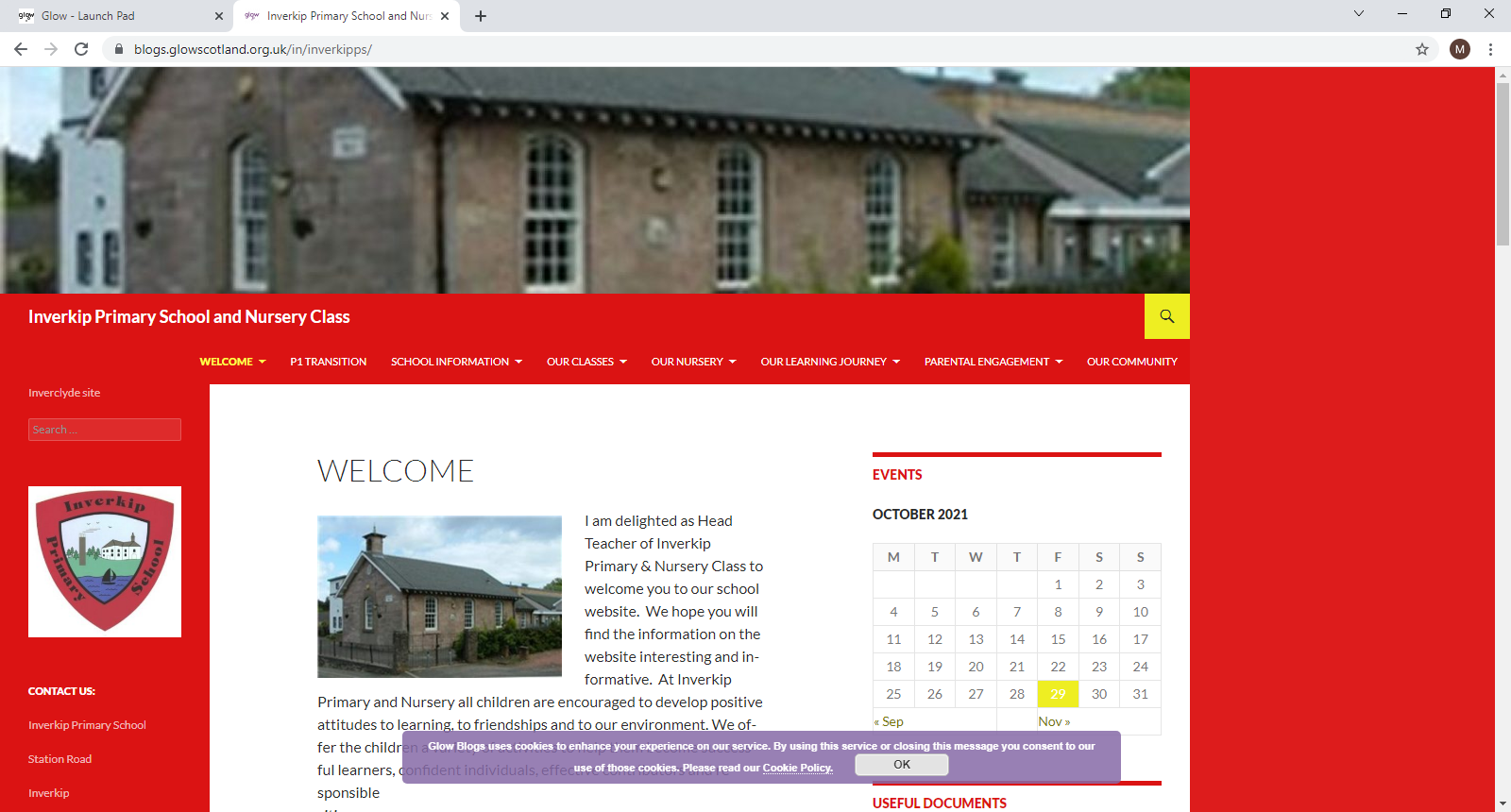 Welcome to the Primary 6 Class Bulletin. I hope you all had a wonderful October holiday. The children have made such a fantastic start to the year and both the children and I cannot thank you enough for your continued support. Learning Across the CurriculumThis term, our learning topic will be ‘Children in Need’. We will explore the history of this event, whilst identifying the ways that the event supports its families and how we can support the event. This will extend to learning across the curriculum as the children will have the opportunity to plan and organise fundraising events, alongside many expressive arts opportunities. Additionally, this topic will form the foundations of our class assembly, which we are so looking forward to sharing with you when complete.LiteracyThis term, the children will continue to gain a range of transferrable skills across all aspects of their literacy learning. Writing – A focus on discursive writing, allowing the children to learn the difference between fact and opinion, whilst learning how to write arguments in support of and against topic areas of their own choosing. Spelling – The children will continue to follow the Key Spelling programme, exploring a range of different spelling sounds and rules. Reading – The children will continue to receive a new reading book/chapter each week, however, our focus this term is on developing our comprehension skills through the creation of reading questions. This learning will be supported in class so that the children have a secure understanding of how to create such questions. Talking and Listening – The children will develop strategies through the use of higher order questioning and thinking that will support them in sharing their own, building upon and respectfully challenging the thoughts and ideas of one another. NumeracyFollowing on from Term 1, there will be a continued daily focus on Number Talks and Times Table within our Numeracy learning, to support the children in their development of mental maths strategies. Our main focuses this term in Numeracy include:Ordering, comparing and sequencing decimal numbers, showing understanding of decimal place value. Negative numbers and gaining an understanding of the number line extending beyond zero. Addition and Subtraction formal methods, building upon previously taught Number Talks strategies, and extending to adding and subtracting with decimal numbers. Additionally, the children will continue to cover their Beyond Number learning in Numeracy with Mrs MacLeod each Thursday morning. This term, the children will be focusing on Money, applying transferrable skills through their knowledge of decimal numbers. H.W.B*P.E. days are Monday and Thursday. Children can wear relaxed uniform for this. This term as part of our Health and Well-Being focus, the children will continue to work with the ‘Booze Busters’ agency, exploring the impacts of different substances on our physical and mental wellbeing. Additionally, in P.E., the children will be focusing on ball skills, incorporating this into last terms focus on team games. HomeworkHomework will be distributed on a Monday for return on the Thursday of each week, however, the children can turn this in earlier if they wish. The children can also, if they wish, use the 15 minutes of soft start in the morning, to complete some homework activities. 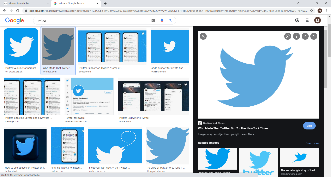 If you don’t already, please remember you can follow our class twitter to follow along with our class learning daily @InverkipPSP6. The children and I thank you again for all of your continued to support. I am so excited to see what this term brings!Miss Olivia Fleming (Class Teacher)